Current Forum questions/Topics:How do I adjust my computer screen that has rotated sideways or upside down? Solutions: To correct this issue, you will hold down the Ctrl/Alt keys at the same time and with the other hand tap one of the the left or right arrow keys until your screen is in the correct position.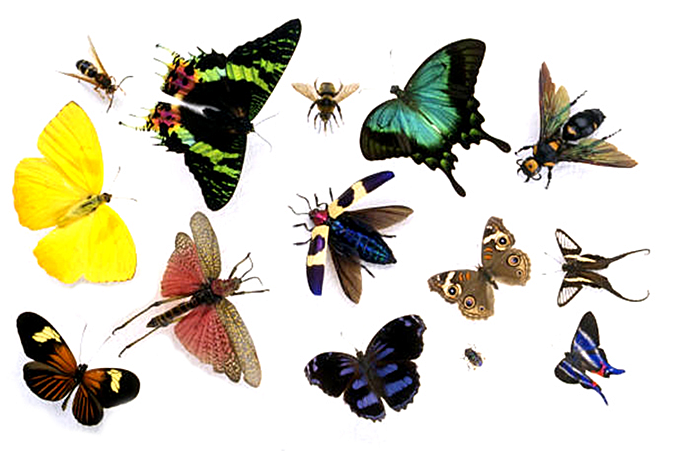 Additional Comments:	